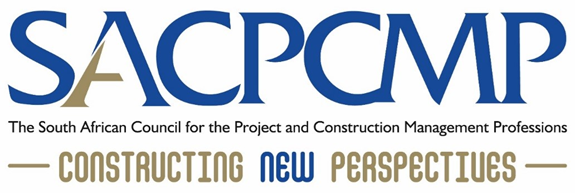 GUIDELINES ON PROFESSIONAL TARIFF OF FEES:
CALL FOR COMMENTThis submission of comments (call for comments) must be submitted, no later than 
16:00 on 17 January 2022, to: Ms. Linda Maruma, SACPCMP Professions Governance Department via email: ProfessionalFees@sacpcmp.org.zaName & SurnameDesignationOrganisation Contact Detail (should clarification be sought)Comments or queriesComments or queriesComment:Comment:Suggested Amendment:Suggested Amendment:Comment:Comment:Suggested Amendment:Suggested Amendment:Comment:Comment:Suggested Amendment:Suggested Amendment:Comment:Comment:Suggested Amendment:Suggested Amendment:Comment:Comment:Suggested Amendment:Suggested Amendment:Comment:Comment:Suggested Amendment:Suggested Amendment:Comment:Comment:Suggested Amendment:Suggested Amendment:Comment:Comment:Suggested Amendment:Suggested Amendment:Any other comments, suggestions and amendments:Any other comments, suggestions and amendments: